«УТВЕРЖДАЮ»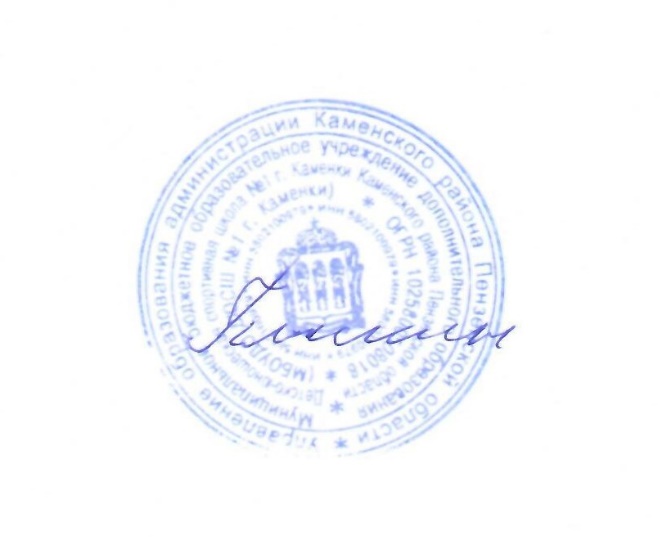 Директор МБОУДО  ДЮСШ №1 г. Каменки     ____________А.В. Пыскин         25 декабря 2023 г.ИНФОРМАЦИЯ МБОУДО  ДЮСШ №1 г. Каменкиоб организации отдыха детей и подростков  в период зимних каникул 2023-2024 уч.года№ п/пНаименованиемероприятия Дата проведенияМестопроведенияВремяпроведенияЦелевая аудитория, количество участников ФИО ответственного лица, номер телефонаСпортивно-оздоровительные мероприятияСпортивно-оздоровительные мероприятияСпортивно-оздоровительные мероприятияСпортивно-оздоровительные мероприятияСпортивно-оздоровительные мероприятияСпортивно-оздоровительные мероприятияСпортивно-оздоровительные мероприятия1.Товарищеские встречи по мини-футболу среди подростковых команд  2010-2015 г.р.25.12, 27.12, 29.12.2023С/з «Юбилейный»10.00-13.00учащиеся 2010-2015 г.р. (24 чел.)Савин Ю.В.(89624739026)2.Первенство Пензенской области по мини-футболу среди подростковых команд 2013 г.р., 2014 г.р.30.12.2023ФОК «Дорожник»10.00-12.30учащиеся 2013 г.р., 2014 г.р. (26 чел.)Савин Ю.В.(89624739026)3.Спортивная программа «Зимние забавы»4.01.2024стадион «Труд»11.00-12.00учащиеся 2008-2012 г.р. (25 чел)Засыпалов А.И. (89502326442),Терешкин С.П. (89502324024)4.Снежный волейбол среди учащихся 2008-2011 г.р.08.01.2024Волейбольная площадка ЦПКиО11.00-13.00учащиеся 2008-2011 г.р. (20 чел.)Шмокин Д.А.(89512989560)5.Новогодний турнир по волейболу среди мужских команд03.01.2024 С/з «Юбилейный»10.00-15.00Коллективы физической культуры (40 чел.)Засыпалов А.И. (89502326442)6.«Футбол на льду» среди учащихся 2010-2012 г.р.03.01.2024стадион «Труд»10.00-11.00учащиеся 2010-2012 г.р. (20 чел.)Савин Ю.В.(89624739026)7.Товарищеский турнир по мини-футболу среди учащихся 2013-2015 г.р.05.01.2024С/з «Юбилейный»12.00-13.30учащиеся 2013-2015 г.р. (20 чел.)Савин Ю.В.(89624739026)8.Товарищеские игры по мини-футболу среди учащихся 2010-2015 г.р.06.01.2024С/з «Юбилейный»10.00-13.00учащиеся 2010-2015 г.р. (30 чел.)Савин Ю.В.(89624739026)9.XII Открытый традиционный турнир Сердобского района по боксу04-05.01.2024ФОК «Юность» г. Сердобскпо назначениюучащиеся 2005-2010 г.р. (6 чел.)Сурин Н.Н.89273622446, Челбаев В.С.8909319886010.Регби на снегу06.01.2024стадион «Труд»11.00-11.40учащиеся 2007-2008 г.р., 2009-2010 г.р. (24 чел.)Любимкин М.А. (89677017204)11.Открытый Рождественский турнир по регби среди учащихся 2009-2011 г.р.07-08.01.2024г. ПензаДС «Рубин» ул. Революционная, 9по назначениюучащиеся 2009-2011 г.р. (24 чел)Любимкин М.А. (89677017204)12.Традиционный Рождественский турнир по волейболу среди девушек 2006-2008 г.р.06.01.2024с/зал «Юбилейный»10.00-17.00учащиеся 2006-2008 г.р. (50 чел)Засыпалов А.И. (89502326442),Терешкин С.П. (89502324024)13.Спортивная программа «Зимние забавы»4.01.2024Площадка ЦРТДиЮ11.00-12.00учащиеся 2008-2015 г.р. (25 чел)Биксалиев Р.Д.(89674482228), Исякаев Ф.Р. (89273778237)14.Открытое Первенство города Каменки по дзюдо среди детей до 11 лет 05.01.2024ЦРТДиЮ11.00-15.00учащиеся 2013-2015 г.р. (40 чел)Биксалиев Р.Д.(89674482228), Исякаев Ф.Р. (89273778237)15.Зимний кросс08.01.2024Стадион «Дорожник»18.00-18.30учащиеся 2010-2013 (15 чел)Челбаев В.С.8909319886016.Массовое катание на коньках30.12– 08.01.20241. многофункци-ональная площадка стадиона «Труд», 2.хоккейная коробка, ул. Баумана1.14.00-20.002.суббота, воскр. – 10-00-20.00учащиеся 2005-2014 г.р. (не ограничено), взрослые (ежедневно)1.Серов В.Н. (89273630692)2.Антонов А.О. (89631111644)